Publicado en  el 26/10/2015 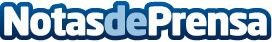 Laila Ripoll y Mariano Llorente, Premio Nacional de Literatura Dramática 2015El galardón, concedido por el Ministerio de Educación, Cultura y Deporte, ha sido para la obra 'El triángulo es azul'Datos de contacto:Nota de prensa publicada en: https://www.notasdeprensa.es/laila-ripoll-y-mariano-llorente-premio_1 Categorias: Nacional Artes Visuales Artes Escénicas Literatura Premios http://www.notasdeprensa.es